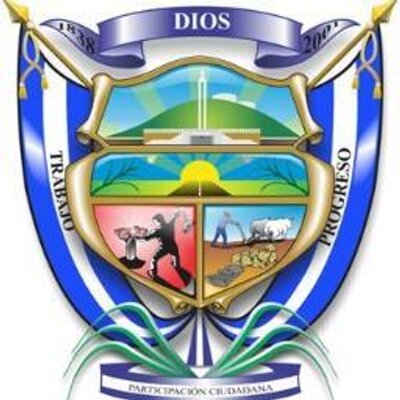 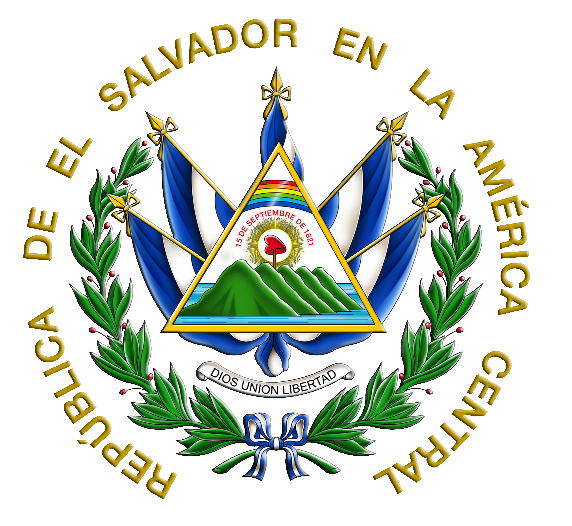 Presenta y elaboró:Rosa Emilia Alas, Encargada de Gestión DocumentalLicda. Lorena Patricia Argueta Rivas, Jefe de Recursos HumanosLic. Félix Mauricio Flores, Auditor InternoLic. Cesar David Alvarado, ContraventorAprobado por Concejo Municipal, según acta______________ y acuerdo____________De fecha _______________________________________________________________  SRA. MARIA POLINARIA RIVAS     		    SR. JUAN CARLOS LOPEZ PORTILLO TERCERA REGIDORA SUPLENTE 		    CUARTO REGIDOR SUPLENTELIC. SANTOS ALCIDES GARCIA BARAHONASECRETARIO MUNICIPALObjetivo del diagnóstico Identificar, analizar y valorar el estado de las prácticas archivísticas y de conservación documental, llevadas a cabo por las diferentes unidades de la Alcaldía Municipal de San Rafael Cedros, resaltando los aspectos críticos que impactan los diferentes procesos de la gestión documental.Unidades ProductorasUtilizando la estructura del cuadro de clasificación documental propuesto para las municipalidades, se han agrupado las unidades productoras según las funciones dentro del cuadro siguiente:Resultados ObtenidosBasado en las fichas que se levantarán por unidad productora, se va a determinar en cuadros o en punteo, aspectos relevantes que sugieran o indiquen un peligro, necesidades de cambio o de toma de acciones.Las observaciones de mayor relevancia serán las siguientes:Si participaron todas las unidades productoras o cuantas respecto al total.Si todas las unidades productoras tienen sus funciones y procedimientos definidos o son verbales.Si se detectan muchas copias de un mismo documento entre varias unidades; si hay unidades con documentos de más de 10 años en archivo de gestión (Sin tomar en cuenta los que están vigentes)Si las plantillas de los documentos son homogéneas, instalación de los documentos, saturación de espacios.Uso de tecnologías.FICHA DE IDENTIFICACIÓN DE UNIDAD PRODUCTORA.Nombre de la Unidad: ___________________________________________________________________Nivel Funcionarial: ___________________________________________________________________Funciones de la Unidad: ______________________________________________________________________________________________________________________________________________________________________________________________________________________________________________________________________________________________________________________________________________Documentos:Volumen de documentos en físico: ___________________________________________________________________Tecnología Utilizadas:DIAGNÓSTICO FÍSICO DEL SISTEMA MUNICIPAL DE ARCHIVOSDOCUMENTOS DE VALOR HISTÓRICO EN EL ARCHIVO CENTRAL O DE GESTIÓNSR. JOSE TOMAS CORNEJO MEJIA   ALCALDE MUNICIPAL          SR. GILMAR ARTURO GARCIASÍNDICO MUNICIPALSR. SAUL EUGENIO ALVARADO VELAZCO   PRIMER REGIDOR PROPIETARIO              SRA. MAIDE PATRICIA BELTRAN DE DURAN SEGUNDA REGIDORA PROPIETARIA SR. SANTOS VICENTE CUBIAS HUEZO      TERCER REGIDOR PROPIETARIO                  LIC. JULIO CESAR NAVARRO GARCIA  QUINTO REGIDOR PROPIETARIO	                                   SR. RENE MOLINA CORNEJOCUARTO REGIDOR PROPIETARIO                     SRA. ILIANA YANETH MOLINA DE RIVASSEXTA  REGIDORA PROPIETARIALIC. WILBER RIXIERY MOZ CASTELLANOSPRIMER REGIDOR SUPLENTE	LIC. MIGUEL ALEJANDRO DIAZ URBINASEGUNDO REGIDOR SUPLENTEÁmbito FuncionalUnidades ProductorasTotal de UnidadesUnidades dependientes del Consejo MunicipalSecretaríaSindicaturaDespacho MunicipalAuditoría InternaJurídico Municipal5Unidades dependientes del Despacho MunicipalRecursos HumanosDeportesNiñez, Adolescencia y JuventudMedio AmbienteCAMRecepciónUnidad Municipal de la MujerProyección SocialRMCAM9Unidades AdministrativasProyectoInformáticaCatastroRegistro del Estado FamiliarActivo FijoUACITesoreríaContabilidadGanaderíaServicios MunicipalesArchivoUAIPBodegaGestión 14Documentos GeneradosUnidades que comparten documentosFechas extremas en el archivo de gestión de unidadTipo de tecnologíaDocumento o trámiteCorreo ElectrónicoEscánerOtras herramientasCondiciones físicas de los depósitos documentalesSINOEstán separadas las áreas de atención al público de los lugares donde se resguardan documentos en todos los archivosArchivos de gestión y especializados con documentos que superan el 50% del espacio de la oficinaHay presencia e ingesta de alimentos donde se resguardan documentosEn los archivos de gestión y especializados se emplea medidas de preservación en la instalación de los documentosEn los archivos de gestión y especializados se emplea medidas de preservación en la instalación de los documentosEn los archivos de gestión y especializados se emplea medidas de preservación en la instalación de los documentosPapel libre de ácido para documentos de conservación permanenteSujetadores plásticosCarpetas de cartulina o fólder de palanca en buen estadoMobiliario adecuado y en buen estado (No de madera y derivados)Aire AcondicionadoOficinas y Archivo Central han sido inspeccionados por el Comité de Salud y Seguridad OcupacionalEl lugar donde está el Archivo Central está fuera de las zonas de riesgo social y de inundaciones, derrumbes o fuentes de incendioInstalación de los documentos en el Archivo CentralInstalación de los documentos en el Archivo CentralInstalación de los documentos en el Archivo CentralEstantería metálicaCajas de archivo normalizadasÁreas de trabajo separadas del depósito documentalEstantería para documentos especialesEstantería pegada a la paredDocumentos sueltos o en caja ubicados en los pasillos, pegados a la pared o en el último peldaño de los estantes.El personal que labora en el Archivo Central posee elementos de protección personalEl personal que labora en el Archivo Central posee elementos de protección personalEl personal que labora en el Archivo Central posee elementos de protección personalGuantes y mascarillasMecanismos para estibar cajas (Escaleras, carretilla, etc.)Implementos de limpieza personalVentilaciónMedidas para el control de incendios en todos los archivosMedidas para el control de incendios en todos los archivosMedidas para el control de incendios en todos los archivosDetectores de humoExtintoresPersonal de archivo capacitado en prevención y manejo de incendios u otros desastres (2018-2019)Ausencia de fuentes de incendio o cortocircuitoControl de temperatura y humedad en Archivo CentralControl de temperatura y humedad en Archivo CentralControl de temperatura y humedad en Archivo CentralEquipo para controlar temperaturaEquipo para controlar humedadMedidas para la iluminación acordes con estándares archivísticos en Archivo CentralMedidas de limpieza mediante un programa y los insumos necesarios en Archivo CentralPresencia de daño físico o biodeterioro en documentos del Archivo CentralDocumentosArchivo de GestiónArchivo CentralFecha de recibido FotografíasVideosMapas y planosDocumentos textuales anteriores a 1970